Student Government Graduate House of RepresentativesMeeting MinutesOctober 11, 2019Call to Order: Meeting was called to order at 1:05 pm by House Leader Gurung. Quorum met. Roll Call: Le Noc not present Approval of MinutesRepresentative Idema motioned to approve the minutes from 09/27/19.Representative Dyer second the motion. Vote was unanimous. Minutes approved.Orders of the DayRepresentative Austin motioned to move Student Body Vice President’s Report by Tucker Thompson before the guest speakers.Representative Dyer Second motion Representative Mireles motioned to vote by voiceRepresentative Dyer Second motion Vote unanimous.Student Government Vice President’s Report: Tucker Thompson At the last meeting had 3 senators and De Salvo wrote a resolution to implement an independent student advisory8 new pieces have been placed on the agenda for next weekAmerican CE election in November Is asking for volunteers from the graduate house to be on election board because there is one member right now.Emergency Election Board will select more senatorsHygiene products are here but some came in damaged. The company will replace the damaged goods for free. NYU has a similar program where dispensers are in each building and they are planning to create a MAP to display the locations where the dispensers are located. Bobcat Bounty Meeting with Jack Director if all approvals go smoothly this may be up and running by 2020. Tucker and Corey are working on creating a Task Force for this to meet with Food Bank because the amount of work will increase and currently the food bank has limited volunteers. National model Food Pantry Nutritional Program for health awareness for the community and making this program interactive and health conscious Guest SpeakersSenator Cody De Salvo (Student Government)De Salvo states he will discuss the constitution and impeachment process, will be ready in Fall and then it will be sent to Graduate House for approvalHe is on the Task Force and wants to discuss changes relevant and how they will impact the Grad House.Currently the House does not have a great impact on an impeachment its in agreement with the senateA change proposed, is that 1 member in the House and 1 member of the senate and 1 member of either House or Senate will introduce an Article of impeachment. 1st reading of articles will be done and within 7 days the House debates and must vote on it. If majority votes for approval, approved charges will be brought forward to Senate. Questions for VP Thompson:Representative Idema is clarifying a point throughout the process. Once the House says Yes there is stance for a trail then the House is removed from forward steps? VP Thompson says: Correct If house says “ there is no ground” then the it will not continue but there is an appeal process. House members are not impeached, members are expelled by 2/3 votes same thing for the senate members. Rule for Explosion.For removal of the House Leader, the new process – Vote of No Confidence of duties. The House would vote on demoting the House Leader with 2/3 votes and the House leader is able to vote. The right to vote is not taken away. Public Forum No public Forum. ReportsStudent Government Vice President’s Report: Tucker Thompson – Moved to the top.House Leader Report: Nishant GurungTalked about the news article about TX ST under-reporting the actual crime statistics. Showed the article and campus safety report Showed several pieces of legislation that student government is working on He spoke with Catherine wicker about improvement campus lighting Cleary Act: CSA Cleary Training.Corey discussed what this means in more details. House Secretary’s Report: Jessica Ramos-KarmakerTalked about the Website and showed what it currently looks like after edits for updated information. Need to update committees from last page and the leadership Page.House Parliamentarian’s Report: James DyerDiscussed Ally Training Ally training is not the only thing required but it can count towards the sensitivity training involvement Act requirementHe discussed about how each college may have different sensitivity trainings Corey mentioned about diversity type issues trainings  Representative Idema mentioned that the requirement was put in place for representatives to understand what it meant by voicing for the voiceless. Nishant asked about the requirement for members who joined after the 6-month requirement. Corey stated the 6-month grace period was for the current members to have that grace period, but new members will have 6 months to complete (ideally). Committees ReportsDiversity and Inclusion: Thi Nguyen and Taylor MirelesNguyen- had meeting about the podcast idea This idea would have all content online to make it available to everyone.Sustainability for this program will require the following resources: People and technology Creating an incentive program to get students to volunteerNext step is brainstorming on topics for each Podcast.i.e. Diversity and InclusionWill create a survey for students to determine what type of podcasts do they want to hearSuggestions: working with communications department to reach out to students to take on the responsibility and have this as an incentive to add to resumes Corey mentioned KTSW maybe a good contact Have several professors to come and speak and get different perspectives from different colleges Get Different graduate students to speak on different topicsAlexis mentioned getting someone to talk about the Ally Trainings Social Media and Technology: Jorlanditha Austin and Taylor MirelesIn Twitter pictures of house members and the meeting dates wee added. They are sharing links to support the multiple Shop talks/ meetings/ and allow students to be aware of what events they can attend.Campus Life: Leah FryeWould like suggestions:Destressing activity during finals week.Jen: mentioned GSAW and how we have had a successful event. House has sponsored dinners for GSAW Networking nights Sporting events and supporting those eventsBobcat BuildConducted a survey but a lot of the thing’s students recommended are things that we have done previouslyFocus on Marketing these events to have better turnout. Thi suggested like physical activities to reach out to the students that like physical activities (i.e. Yoga, hiking etc.)Liliana states that her college has exercise science graduate programs and they may have many yoga instructors & group exercise instructors that can help. Budget and Finance: Nishant Gurung and Jorlanditha AustinNothing to report currently. University Committee ReportsNothing to report currently. Advisor’s Report: Dr. PaulsonDr. Paulson had to step out for a separate meeting. Nothing to report. Old BusinessNo old business New BusinessGrad House Upcoming Events Planning (Dates, Budget, Resources, Contacts, Information, Experience - Knowledge Transfer)House Leader Gurung showed the excel sheet on how we will start creating the budget. Grad Student Appreciation Week – Coffee and coloring if its under $150 otherwise chart wheels will get involved if we have the event in LBJLunch with the Deans – If it’s a closed group (like Grad Students and Deans ONLY) and we don’t have to worry about using a specific catering companyGrad House Social – Dean Golato hosts a dinner at her house. Other EventsGrad House Budget and Finance Discussion Grad House Events Budget 2019-2020 – Went through the excel report that will be updated as committees obtain more information on the budgets they will need. Grad House Marketing Materials: T-shirts – an idea because it is cheaper, and we can wear it to class to get other graduate students engagedPromo items – laptop stickers that we can give away at eventsBudget 2019-2020 – gave a general breakdown on how money can be distributed. Logo – discussed what Logos are approved by Marketing Discretionary Funds allocation Budget 2019 – 2020Right now, it is at $500.00 but this can be changed throughout the semesterAlly training Dates October 23rd, 2019 and November 13th , 2019Showed the website and how to registerSeveral grad House members are already registered Email House Leader Gurung and CC Representative Ramos-Karmaker your iCat certificate Constitution Changes: Grad House will oversee Impeachment procedures (decide to impeach or not) for Student Government before trial.Nishant opened floor to discuss what Cody had discussed opened this topic earlierNo discussion.Bobcat BobbiesRepresentative Dyer discussed the process and how this service is available to all students. Showed website to view the information Students workers or Police Dept will walk you to a safe place. Representative Dyer mentioned how students in his night class had asked him to walk together because they do not feel safe and students were not aware of this service. Representative Dyer asked all grad house reps to go back to their own classes and ask students if they are aware of Bobcat Bobbies Representative Ramos-Karmaker asked if this service is available at RRCBobcat Guardian is an application for students to useHouse Leader Gurung mentioned that he would like to discuss an important resource for us to bring back to other graduate students if they ever mentioned that they need itStudent Government Home Page Navigation Changes: Grad House Showed the current page and the proposed new page QuestionsNo questionsAnnouncementsNo AnnouncementsAdjournment :Motioned by Representative Mireles and seconded by Representative  Nguyen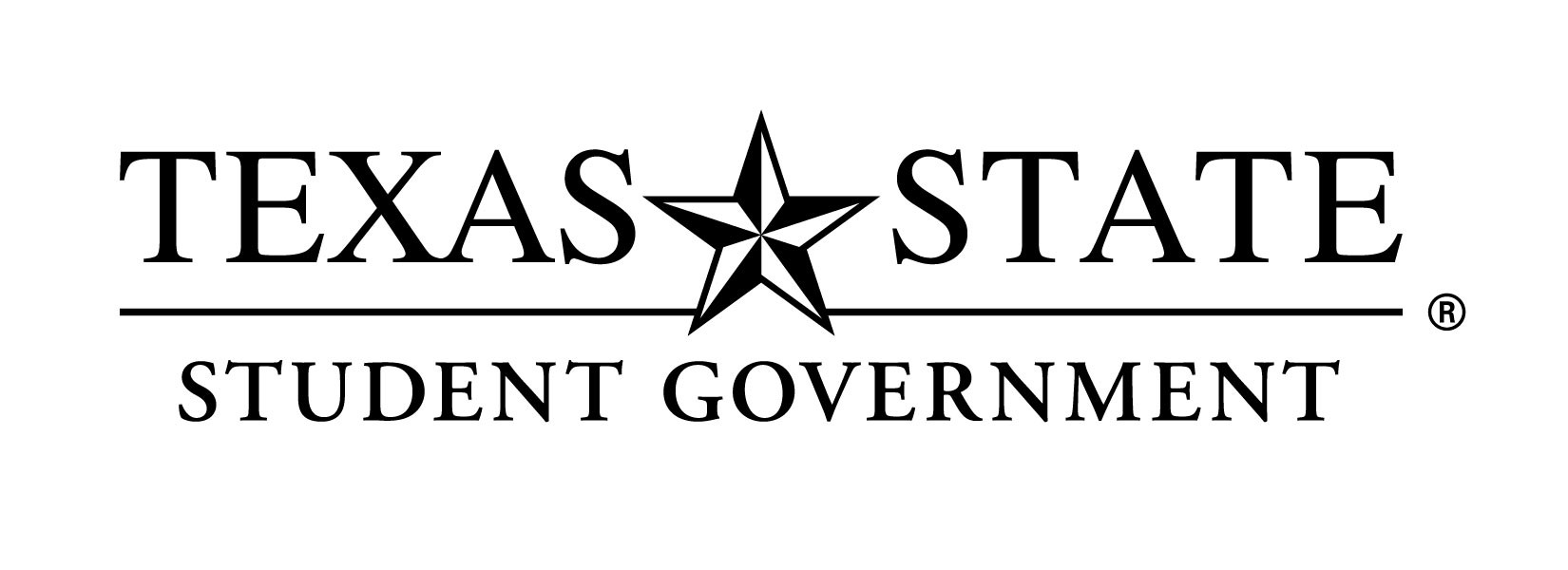 